«Балқаш қаласы жалпы білім беретін №9 орта мектебі» КММ«5 сынып дегеніміз не?»  тренинг-сағат2019-2020 оқу жылыҚыркүйек айында  5А,Ә,Б,В сынып оқушыларымен «5 сынып дегеніміз не?» тренинг-сағаты  өткізілді. Мақсаты: балалардың өз – өздерін тануға , психологиялық – педагогикалық көмек көрсету, оқушылардың бастауыш буыннан орта буынға өту кезіндегі алғашқы сезімдерін , көңіл – күйін , сыныптың ұжымдастығын, психикалық ерекшеліктерінің дұрыс қалыптасуына ықпалын тигізу.5 Б сыныбы	 5 А сыныбы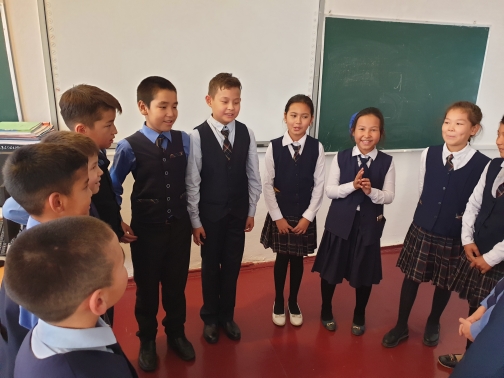 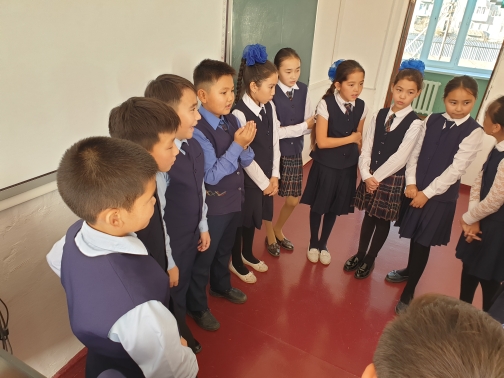 5 В сыныбы	5 Ә сыныбы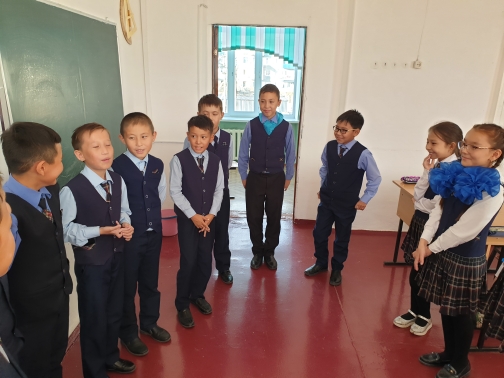 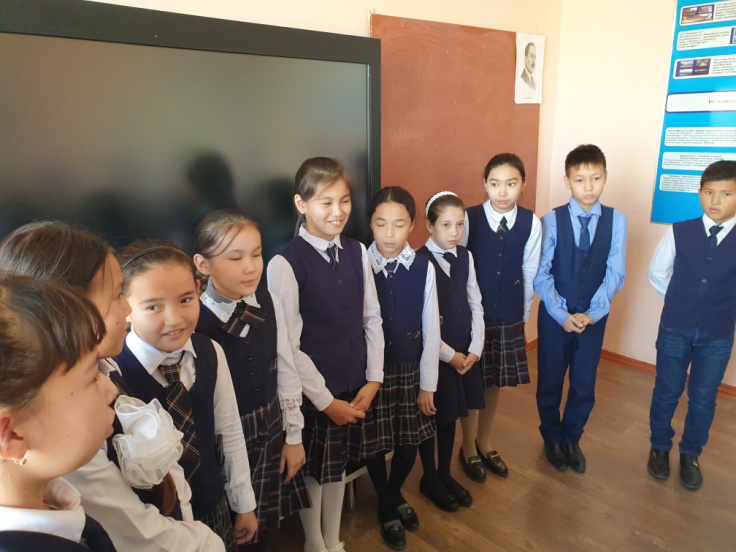 